MAYOR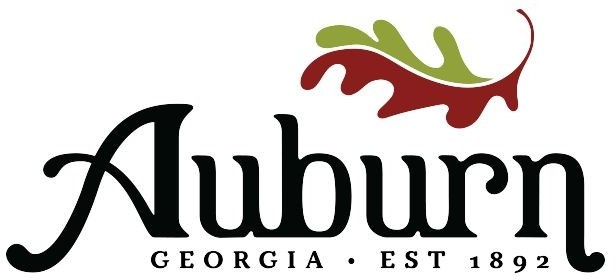 Linda M. BlechingerCITY ADMINISTRATORMichael E. ParksCITY COUNCILPeggy J. Langley Robert L. Vogel III Taylor J. Sisk Jamie L. BradleyCITY OF AUBURNMAYOR and CITY COUNCILBudget Public HearingAugust 24, 2023PUBLIC HEARING ON FY 2024 BUDGET: A Public Hearing on the FY 2024 Budget has been advertised and scheduled for Thursday, August 24, 2023, at 5:00pm in the City Council Chambers located at 1361 4th Avenue, Auburn, GA 30011.  At this meeting the Mayor and Council will receive comments on the proposed budget.Public Hearing Presentation - Michael ParksPublic Comments Executive Session – Personnel and Pending Litigation matters.Meeting AdjournAgenda subject to change prior to meeting